Февраль 2018 года28 февраля 2018 годаРазъяснения ФАС России от 16.02.2018Представители ФАС России указали, что заказчики вправе проводить совместные конкурсы или аукционы. При этом, по мнению ФАС России, реализация этого права не ограничена территориальной принадлежностью заказчиков. Поэтому проведение совместных закупок заказчиками, расположенными в районах одного субъекта РФ (в данном случае - Курганской области), не имеющих общих границ, не нарушает требований законодательства о контрактной системе.Отметим, что контролирующие органы могут признать, что объединение в одну закупку работ, выполнение которых должно производиться по разным адресам, ведет к ограничению участников закупки, и привлечь должностных лиц заказчика к административной ответственности, предусмотренной ч. 4.1 ст. 7.30 КоАП РФ (см., например, Специальный обзор по жалобам в отношении объединения в один лот работ по содержанию и (или) ремонту дорог, подготовленный Управлением контроля размещения государственного заказа ФАС России, май 2017).Также представители ФАС России разъяснили, что основополагающим обстоятельством для проведения совместных торгов является осуществление заказчиками закупок одних и тех же товаров, работ, услуг. При этом под одними и теми же товарами следует понимать товары, имеющие единые родовые признаки или составляющие комплект таких товаров, на что также указано в п. 4 Обзора судебной практики применения законодательства о контрактной системе, утвержденном Президиумом ВС РФ 28.06.2017 г. Наличие у заказчиков единой цели не является достаточным основанием для проведения ими совместных торгов.Специалисты ведомства напомнили, что включение в состав одного лота либо объекта закупки товаров, работ, услуг, технологически и функционально не связанных между собой, образует событие административного правонарушения, ответственность за совершение которого предусмотрена ч. 4.1 ст. 7.30 КоАП РФ.____________________________________________Письмо Минздрава России от 14.02.2018 N 418/25-5С 1 января действует постановление Правительства РФ от 15.11.2017 N 1380 "Об особенностях описания лекарственных препаратов для медицинского применения, являющихся объектом закупки для обеспечения государственных и муниципальных нужд".Специалисты Минздрава России ответили на вопросы, которые возникают у заказчиков по Закону N 44-ФЗ при применении положений этого Постановления. В частности, разъяснено следующее:1. Когда заказчик вправе требовать поставки конкретного количества упаковок вместо количества лекарственного препарата.2. Когда заказчик вправе указывать в документации о закупке на возможность поставки лекарственного препарата в некратных эквивалентных дозировках, позволяющих достичь одинакового терапевтического эффекта.3. Какие сведения указывать в документации о закупке, в плане-графике и контракте при закупке инсулинов и учете поставленных шприцев.4. В каких случаях при закупке многокомпонетных (комбинированных) лекарственных препаратов в документации о закупке не нужно указывать на возможность поставки однокомпонентных лекарственных препаратов.5. Как нужно обосновывать указание в документации о закупке определенных характеристик лекарственного препарата, которые по общему правилу не указываются.6. Приведена таблица приведенных значений МНН/ГН, ЛФ, Дозировок. Она поможет в определении эквивалентных лекарственных форм.7. Когда в документации о закупке возможно указать концентрацию лекарственного препарата без установления кратности.8. Как правильно конвертировать единицы измерения дозировки лекарственного препарата в другие единицы измерения.9. Как правильно указать в документации о закупке объем наполнения первичной упаковки.10. В каких случаях заказчик вправе указать в документации о закупке фиксированный температурный режим хранения лекарственного препарата.____________________________________________27 февраля 2018 годаПроект федерального закона N 344300-7 (внесен Правительством РФ)Законопроект предусматривает, что ст. 112 Закона N 44-ФЗ будет дополнена ч. 43, в соответствии с которой суммы неустоек (штрафов и пеней) за неисполнение или ненадлежащее исполнение в 2015 и (или) 2016 годах обязательств, предусмотренных контрактом, начисленные поставщику (подрядчику, исполнителю), но не списанные заказчиком, подлежат списанию в случаях и порядке, которые определены Правительством.Напомним, что до 1 января 2017 года ст. 34 Закона N 44-ФЗ содержала ч. 6.1, которая предусматривала в 2015 и в 2016 годах возможность списания неустоек, начисленных контрагентам заказчика. Случаи и порядок такого списания были установлены Правительством.____________________________________________26 февраля 2018 годаФедеральный закон от 31.12.2017 N 504-ФЗС 1 июля вступит в силу ч. 43 ст. 112 Закона N 44-ФЗ. В силу этой нормы заказчики вправе определять контрагентов путем проведения открытого конкурса в электронной форме, а с 1 января 2019 года - обязаны проводить именно электронную процедуру открытого конкурса. Таким образом, с 1 июля и до конца 2018 года заказчики могут проводить открытый конкурс как в электронной, так и не в электронной форме.Открытый конкурс не в электронной форме с 1 июляВ положениях Закона N 44-ФЗ об открытом конкурсе изменится следующее:- в извещение вносится информация о том, что закупка осуществляется по гособоронзаказу;- в заявке любого участника закупки, а не только юридического лица, должен указываться почтовый адрес;- при отсутствии в заявке документов (их копий), предусмотренных нормативными актами об условиях, запретах и ограничениях допуска иностранных товаров, работ, услуг, и при закупке товаров, работ, услуг, на которые эти нормативные акты распространяются, заявка приравнивается к заявке, в которой содержится предложение о поставке иностранных товаров, работ, услуг. Отклонять заявку по причине отсутствия в ней названных документов (их копий) будет неправомерно;- наименование страны происхождения товара нужно включать в заявку только в случае установления заказчиком в извещении и документации условий, запретов, ограничений допуска иностранных товаров в соответствии со ст. 14 Закона N 44-ФЗ;- документы, подтверждающие обеспечение заявки, не предоставляются в составе заявки казенным учреждением;- на конверте с заявкой нужно указывать наименование открытого конкурса (лота), позволяющее определить открытый конкурс (лот), на участие в котором подается заявка;- к протоколу рассмотрения и оценки заявок (рассмотрения единственной заявки) не нужно прилагать информацию о предложении участников в отношении объекта закупки.Открытый конкурс в электронной форме с 1 июляЗакон N 44-ФЗ будет дополнен ст.ст. 54.1 - 54.7, 55.1, 56.1 и 57.1, 83.2, в соответствии с которыми в том числе:- заявка состоит из 2 частей и предложения участника о цене контракта. Заявка направляется в электронной форме оператору электронной площадки (далее - оператор) в форме 3 электронных документов, которые подаются одновременно. Первая часть заявки содержит согласие поставить товары, выполнить работы, оказать услуги либо предложение участника о характеристиках объекта закупки. Вторая часть заявки содержит сведения об участнике (в том числе о соответствии его требованиям к участникам), а также копии документов, подтверждающих соответствие товара, работы или услуги требованиям законодательства, и документы, предусмотренные нормативными правовыми актами об условиях, запретах и ограничениях допуска иностранных товаров, работ, услуг;- извещение размещается заказчиком в ЕИС не менее чем за 15 рабочих дней до даты окончания срока подачи заявок. Указанная дата не может приходиться на нерабочий день. В извещении указывается та же информация, что и в извещении о проведении "обычного" открытого конкурса, а также адрес электронной площадки в сети "Интернет", дата и время рассмотрения и оценки первых частей заявок; дата подачи окончательных предложений о цене контракта; дата и время рассмотрения и оценки вторых частей заявок;- документация размещается в ЕИС одновременно с извещением. В документации указывается та же информация, что и в документации о проведении "обычного" открытого конкурса. Также к документации прикладывается проект контракта;- внести изменения в извещение и документацию можно не позднее чем за 5 дней до даты окончания срока подачи заявок. При этом нельзя изменять объект закупки и увеличивать размер обеспечения заявок;- любой участник, зарегистрированный в ЕИС и аккредитованный на электронной площадке, вправе направить не более 3 запросов о разъяснении положений документации в отношении 1 документации. Запросы направляются в электронной форме через электронную площадку ее оператору, который передает их заказчику. Заказчик должен разместить в ЕИС разъяснения документации, но только в случае, если запрос к нему поступил не позднее чем за 5 дней до даты окончания срока подачи заявок;- заявку может подать лицо, зарегистрированное в ЕИС и аккредитованное на электронной площадке;- получив заявку, оператор присваивает ей идентификационный номер и либо возвращает ее участнику с указанием причин возврата, либо направляет первую часть заявки заказчику;- комиссия рассматривает первые части заявки. По результатам принимается решение о допуске участника к участию в конкурсе и признании его участником конкурса или об отказе в допуске к участию в конкурсе. Решение комиссии оформляется протоколом рассмотрения и оценки первых частей заявок, к которому прилагается информация о характеристиках объекта закупки (при наличии такой информации). Протокол направляется оператору;- получив протокол, оператор направляет каждому участнику информацию о решении, принятом в отношении его заявки, о наименьшей цене контракта, о дате и времени начала проведения процедуры подачи окончательных предложений о цене контракта, о наличии предложений о поставке российских товаров (работ, услуг), если были установлены запреты, ограничения и условия допуска в соответствии со ст. 14 Закона N 44-ФЗ;- далее в указанный в извещении день на электронной площадке проводится подача окончательных предложений. Каждый участник может подать только 1 окончательное предложение о цене контракта. Это предложение должно быть ниже, чем предложенное в заявке. Если участник предложение не подал, то окончательным признается предложение о цене из заявки. Результат подачи окончательных предложений оформляется протоколом, который формирует оператор;- после этого оператор направляет заказчику вторые части заявок. Комиссия заказчика рассматривает эти части заявок и признает заявки участников соответствующими или не соответствующими документации. Далее вторые части заявок, признанных соответствующими, оцениваются для выявления победителя конкурса. Решение комиссии оформляется протоколом рассмотрения и оценки вторых частей заявок, который направляется оператору. Оператор размещает в ЕИС и на электронной площадке этот протокол, а также протокол рассмотрения и оценки первых частей заявок. Кроме того, оператор направляет заказчику протокол подачи окончательных предложений;- после получения от оператора протокола подачи окончательных предложений комиссия заказчика присваивает каждой заявке порядковый номер в порядке уменьшения степени выгодности содержащихся в них условий. Заявке с самыми лучшими условиями исполнения контракта присваивается первый номер. Участник, заявке которого присвоен первый номер, признается победителем конкурса. Результаты рассмотрения заявок фиксируются в протоколе подведения итогов конкурса, который размещается заказчиком в ЕИС и направляется оператору;- после опубликования протокола подведения итогов конкурса любой его участник, кроме победителя, вправе отозвать свою заявку;- в течение 5 дней с даты размещения оператором в ЕИС протокола подведения итогов конкурса заказчик размещает в ЕИС и на электронной площадке с использованием ЕИС без своей подписи проект контракта, включающий информацию о цене и товаре, работе, услуге из заявки победителя. Далее победитель в течение 5 дней должен разместить на электронной площадке либо подписанный проект контракта, либо протокол разногласий. При этом протокол разногласий может быть размещен на электронной площадке в отношении одного контракта только 1 раз. Если протокол разногласий не размещался, заказчик в течение 3 рабочих дней размещает в ЕИС и на электронной площадке подписанный контракт. Если же протокол разногласий размещался, то заказчик размещает либо доработанный по результатам рассмотрения протокола разногласий проект контракта, либо первоначальный проект контракта с указанием в отдельном документе причин отказа доработать проект. Повторно размещенный заказчиком проект контракта победитель обязан подписать и разместить на электронной площадке в течение 3 рабочих дней. Далее у заказчика также есть срок в 3 рабочих дня для подписания контракта и размещения его в ЕИС и на электронной площадке.____________________________________________Федеральный закон от 31.12.2017 N 504-ФЗСоответствующие изменения внесены в п. 3 ч. 1 ст. 4, ст. 5, ч.ч. 5.1 и 5.5 ст. 112 Закона N 44-ФЗ.Так, в п. 3 ч. 1 ст. 4 Закона N 44-ФЗ в редакции, вступающей в силу с 1 июля, предусмотрено подписание электронных документов, предусмотренных Законом N 44-ФЗ, с использованием усиленной квалифицированной электронной подписи.Участники закупок должны применять квалифицированные сертификаты ключей проверки электронных подписей с 1 июля.Квалифицированные сертификаты ключей проверки электронных подписей, предназначенные для использования участниками контрактной системы (за исключением участников - иностранных лиц), создаются и выдаются удостоверяющими центрами, получившими аккредитацию на соответствие требованиям Федерального закона "Об электронной подписи". При этом до 31 декабря обеспечение участников контрактной системы (за исключением участников закупок) квалифицированными сертификатами ключей проверки электронных подписей и средствами электронных подписей осуществляется Федеральным казначейством.____________________________________________Определение СК по экономическим спорам ВС РФ от 12.02.2018 N 305-КГ17-17091Победитель открытого конкурса в установленные Законом N 44-ФЗ сроки не представил заказчику подписанный проект контракта, а также документы об обеспечении исполнения контракта (банковскую гарантию). В связи с этим заказчик составил протоколы о признании победителя уклонившимся от заключения контракта и об отказе от заключения контракта с победителем и заключил контракт с участником конкурса, заявке которого был присвоен второй номер.Победитель конкурса посчитал действия заказчика неправомерными и обратился в суд с требованием о признании недействительными названных протоколов. Свое требование он основывал на том, что заказчик в нарушение положений Закона N 44-ФЗ не направил победителю протокол рассмотрения и оценки заявок вместе с проектом контракта, содержащим предложенные победителем условия. Кроме того, такой проект контракта не был размещен и в ЕИС в качестве приложения к указанному протоколу.Судебная коллегия по экономическим спорам ВС РФ указала, что нарушения заказчика являются существенными, поскольку не позволили победителю ознакомиться с содержанием проекта контракта, подписать его и, в конечном счете, представить заказчику для подписания вместе с обеспечением его исполнения. По мнению коллегии, признание победителя конкурса уклонившимся от заключения контракта в рассматриваемом случае привело к переложению негативных последствий неправомерного бездействия заказчика на победителя, что свидетельствует о нарушении его прав и законных интересов в сфере предпринимательской деятельности. Протоколы о признании победителя уклонившимся от заключения контракта и об отказе от заключения контракта с победителем были признаны недействительными.____________________________________________22 февраля 2018 годаПисьмо Минфина России от 20.11.2017 N 24-02-07/76768Представители Минфина России указали, что п. 4 ст. 3 Закона N 44-ФЗ не позволяет подавать заявки на участие в закупках коллективному участнику.При этом они также указали, что в ч. 8 ст. 51 Закона N 44-ФЗ предусмотрена специфика участия в конкурсе граждан, планирующих создание совместным творческим трудом произведения литературы или искусства, исполнения (как результата интеллектуальной деятельности), являющихся предметом контракта. В этом случае граждане подают только одну заявку на участие в открытом конкурсе и считаются одним участником.____________________________________________21 февраля 2018 годаРаспоряжение Минтранса России от 15.12.2017 N НА-229-рМетодика разработана в целях оказания помощи органам исполнительной власти субъектов РФ и органам местного самоуправления при определении НМЦК для закупок в соответствии с Законом N 44-ФЗ в сфере регулярных перевозок пассажиров и багажа автомобильным транспортом и городским наземным электрическим транспортом.Методика разъясняет Порядок определения НМЦК, а также цены контракта, заключаемого с единственным поставщиком, при осуществлении закупок в сфере регулярных перевозок пассажиров и багажа автомобильным транспортом и городским наземным электрическим транспортом, утвержденный приказом Минтранса России от 08.12.2017 N 513. Об этом Порядке мы писали ранее.Методика и Порядок вступают в силу с 1 июля.____________________________________________Аналитическая система "Сутяжник"Компанией "Гарант" разработан новый автоматизированный сервис по работе с судебной практикой - аналитическая система "Сутяжник". Достаточно загрузить в новый сервис текст искового заявления, и система подберет наиболее соответствующие вашей ситуации решения первой инстанции судов общей юрисдикции или арбитражных судов. Также можно использовать тексты других документов, относящихся к судопроизводству, в которых подробно изложен определенный правовой вопрос - претензию, отзыв на иск, проект судебного решения и др."Сутяжник" также предложит построить перечень правовых норм, которые чаще всего упоминаются в найденных судебных решениях. Их изучение позволит убедиться в том, что все нормативные правовые акты, относящиеся к заданной ситуации, вами учтены.Система "Сутяжник" работает с десятками миллионов судебных решений, но это не сказывается на скорости обработки информации - результат будет получен мгновенно. Однако чем подробнее в загружаемом в сервис документе будут отражены нюансы конкретной практической ситуации, тем проще будет системе найти наиболее соответствующие ей судебные решения.Сервис "Сутяжник" будет полезен не только практикующим юристам, адвокатам, но и судьям, помощникам судей и другим специалистам, заинтересованным в эффективном анализе правоприменительной практики, а также всем тем, кто обращается в суд за защитой своих прав.Благодаря машинному обучению, "Сутяжник" постоянно оттачивает свое мастерство, становясь с каждым днем умнее и точнее.С февраля и до конца 2018 года новый сервис бесплатно доступен на открытом ресурсе sutyazhnik.garant.ru как пользователям системы ГАРАНТ, так и любым посетителям сайта.Напишите нам о своих впечатлениях относительно функционала и полезности сервиса, о пожеланиях и идеях по его развитию, и мы сделаем "Сутяжник" еще лучше!____________________________________________20 февраля 2018 годаПисьмо ФАС России от 08.02.2018 N РП/8185/18Специалисты ФАС России разъяснили, что при закупке в соответствии с положениями Закона N 44-ФЗ лекарственных препаратов с МНН "Спиронолактон" в лекарственной форме "капсулы" в дозировке 25 мг заказчику в описании объекта закупки необходимо также указать:- эквивалентную лекарственную форму "таблетки". При этом отмечено, что не являются эквивалентными лекарственные формы, имеющие разные пути введения (например, "парентерально" и "перорально");- остаточный срок годности лекарственного препарата, выраженный в единицах измерения времени (например, "не ранее 1 января 2019 г.", "до 31 декабря 2018 г.", "не менее 6 месяцев с даты заключения контракта", "не менее 6 месяцев с даты отгрузки товара на склад покупателя" и т.п.);- возможность поставки лекарственного препарата в кратной дозировке и двойном количестве.В случае закупки лекарственного препарата с МНН "Спиронолактон" в дозировке 50 мг следует указать возможность поставки лекарственного препарата в дозировке 25 мг в двойном количестве, а в случае закупки лекарственного препарата с МНН "Спиронолактон" в дозировке 100 мг следует указать возможность поставки лекарственного препарата в дозировке 50 мг в двойном количестве.Кроме того, требуемое заказчику количество лекарственного препарата следует указывать в виде суммарного количества единиц (например, таблеток/капсул) лекарственного препарата с МНН "Спиронолактон" (например, 1 000 таблеток/капсул). При этом не допускается указывать требование поставки конкретного количества упаковок вместо количества лекарственного препарата.Также разъяснено, что предложение участника закупки поставить товар в количестве, превышающем требования заказчика, не может служить основанием для признания заявки такого участника не соответствующей требованиям документации о закупке.____________________________________________19 февраля 2018 годаРаспоряжение Правительства РФ от 12.02.2018 N 213-рВ Перечне товаров, работ, услуг, при закупках которых заказчик обязан проводить электронный аукцион, утвержденном распоряжением Правительства РФ от 21.03.2016 N 471-р, изменена позиция, определенная кодом ОКПД2 49 (услуги сухопутного и трубопроводного транспорта).Из этой позиции исключены коды 49.31.21 (услуги по регулярным внутригородским и пригородным перевозкам пассажиров автомобильным транспортом) и 49.39.11 (услуги по междугородным перевозкам пассажиров автомобильным транспортом по расписанию).____________________________________________16 февраля 2018 годаПостановление Правительства РФ от 08.02.2018 N 125С указанной даты изменятся некоторые положения постановления Правительства РФ от 05.09.2017 N 1072 "Об установлении запрета на допуск отдельных видов товаров мебельной и деревообрабатывающей промышленности, происходящих из иностранных государств, для целей осуществления закупок для обеспечения государственных и муниципальных нужд". В частности:- в названии будет указано, что запрет на допуск не распространяется на товары мебельной и деревообрабатывающей промышленности, происходящие из иностранных государств - членов ЕАЭС;- в п. 2 Постановления будут прямо перечислены документы, которые являются подтверждением производства товаров в случаях, перечисленных в п. 1 Постановления, т. е. в тех случаях, когда запрет на допуск не действует;- сократится количество товаров мебельной и деревообрабатывающей промышленности, при производстве которых участник закупки должен использовать материалы или полуфабрикаты из России или других государств - членов ЕАЭС. К таким товарам будут относиться названные в позициях 4 - 6 и 12 - 28 Перечня, утвержденного Постановлением. Сейчас к ним относятся товары, перечисленные в позициях 3 - 29 Перечня.Напомним, что установленный Постановлением запрет на допуск действует до 1 декабря 2019 года.____________________________________________15 февраля 2018 годаПисьмо Минфина России, Федерального казначейства и ФАС России от 29.01.2018 NN 24-04-06/4970, 14-00-06/1303, МО/5562/187 декабря 2017 года вступило в силу постановление Правительства РФ от 27.11.2017 N 1428 "Об особенностях осуществления закупки для нужд обороны страны и безопасности государства".Представители ведомств разъяснили некоторые вопросы, касающиеся применения Постановления N 1428. В частности, разъяснено следующее:- заказчики вправе осуществлять закупки конкурентными способами только путем проведения закрытых конкурсов или закрытого аукциона, а также вправе осуществлять закупки у единственного контрагента в соответствии с ч. 1 ст. 93 Закона N 44-ФЗ. Осуществление запросов котировок и запросов предложений Постановлением N 1428 не предусмотрено.- в случае признания осуществленных в соответствии с Постановлением N 1428 закрытых конкурсов или закрытого аукциона не состоявшимися применяются положения Закона N 44-ФЗ о последствиях признания не состоявшимися открытых конкурсов или электронного аукциона. При этом при осуществлении новой закупки в соответствии со ст.ст. 55 и 71 Закона N 44-ФЗ заказчики вправе осуществить закупку исключительно путем проведения закрытых конкурсов, закрытого аукциона, а также у единственного контрагента. Согласование заключения контракта с единственным контрагентом при признании закупки несостоявшейся проводится с ФАС России на основании п. 25 ч. 1 ст. 93 Закона N 44-ФЗ.- при закупках товаров, работ, услуг, включенных в аукционный перечень, путем проведения закрытого аукциона с использованием функционала специализированной электронной площадки целесообразно применять в части, не противоречащей Постановлению N 1428, порядок проведения электронного аукциона. Это, в частности, относится к требованиям к порядку подачи заявок, рассмотрению первых частей заявок, проведению процедуры торгов, рассмотрению вторых частей заявок, заключению контракта.- Постановлением N 1428 предусмотрено размещение в ЕИС только извещения об осуществлении закупки и исключительно при условии принятия заказчиком решения о закупке в порядке, установленном для случая, предусмотренного п. 2 ч. 2 ст. 84 Закона N 44-ФЗ. При этом иные документы, предусмотренные Законом N 44-ФЗ, в том числе планы закупок, планы-графики, документация о закупке, протоколы, составляемые при определении контрагента, не размещаются в ЕИС. Также не размещается в ЕИС извещение о закупке у единственного контрагента.- контроль, предусмотренный ч. 5 ст. 99 Закона N 44-ФЗ, в отношении информации и документов, которые в соответствии с Постановлением N 1428 не размещаются в ЕИС, осуществляется в те же сроки и в порядке, которые предусмотрены постановлением Правительства РФ от 12.12.2015 N 1367 для контроля документов, содержащих сведения, составляющие государственную тайну. Такие информация и документы подлежат направлению на контроль в орган контроля на бумажном носителе и (при наличии технической возможности) на съемном машинном носителе информации.- закупки включаются в планы закупок и планы-графики по форме, установленной для сведений, не составляющих государственную тайну, и не подлежат отражению в приложении к плану закупок, плану-графику, содержащем сведения, составляющие государственную тайну (за исключением случаев, когда соответствующие сведения действительно составляют государственную тайну).____________________________________________14 февраля 2018 годаПисьмо Минздрава России от 26.01.2018 N 18-2/10/2-438Специалисты ведомства указали, что при формировании сведений о заключенном контракте в ЕИС при указании информации о количестве товара необходимо указывать единицы измерения товара (закупаемого лекарственного препарата) соответствующего типа, используя следующие варианты значений типов единиц измерения: вторичная потребительская упаковка, лекарственная форма (форма выпуска) или действующее вещество.Таблица соответствия типов единиц измерения и их значений согласно ОКЕИ приведена в Приложении N 1 к письму.____________________________________________Письмо Минфина России от 20.11.2017 N 24-03-07/76797Такой вывод специалистов Минфина России основан на ч. 7 ст. 96 Закона N 44-ФЗ. Кроме того, по мнению представителей ведомства, в этом случае объем исполненных обязательств должен быть документально подтвержден.____________________________________________12 февраля 2018 годаФедеральный закон от 31.12.2017 N 504-ФЗСогласно ч. 43 ст. 112 Закона N 44-ФЗ, которая вступит в силу с 1 июля, с указанной даты заказчики вправе определять контрагентов путем проведения запроса котировок в электронной форме, а с 1 января 2019 года - обязаны проводить электронную процедуру запроса котировок.Запрос котировок не в электронной форме с 1 июляВ положениях Закона N 44-ФЗ о запросе котировок изменится следующее:- в извещение о проведении запроса котировок вносится информация об условиях, запретах и ограничениях допуска иностранных товаров, работ, услуг в соответствии со ст. 14 Закона N 44-ФЗ, а также о том, что закупка осуществляется по гособоронзаказу;- в заявке необходимо указывать почтовый адрес участника;- при закупке на поставку товара в заявке необходимо указывать не только предложение о цене контракта, но и предложение о цене каждого наименования поставляемого товара;- при отсутствии в заявке документов (их копий), предусмотренных нормативными актами об условиях, запретах и ограничениях допуска иностранных товаров, работ, услуг, и при закупке товаров, работ, услуг, на которые эти нормативные акты распространяются, заявка приравнивается к заявке, в которой содержится предложение о поставке иностранных товаров, работ, услуг. Отклонять заявку по причине отсутствия в ней названных документов (их копий) будет неправомерно;- заявка должна содержать декларацию о соответствии участника требованиям, установленным в соответствии с п.п. 3 - 9 ч. 1 ст. 31 Закона N 44-ФЗ.Запрос котировок в электронной форме с 1 июляПоложения Закона N 44-ФЗ будут дополнены ст.ст. 82.1 - 82.6, 83.2, в соответствии с которыми в том числе:- извещение размещается в ЕИС не менее чем за 5 рабочих дней до даты истечения срока подачи заявок;- в извещении указывается вся та информация, которая должна быть указана в извещении о проведении "обычного" запроса котировок. Помимо этого, в извещении необходимо указать адрес электронной площадки в сети "Интернет" и сведения о возможности одностороннего отказа от исполнения контракта в соответствии с ч.ч. 8 - 25 ст. 95 Закона N 44-ФЗ;- подача заявок осуществляется только лицами, зарегистрированными в ЕИС и аккредитованными на электронной площадке. Заявка направляется оператору электронной площадки (далее - оператор), который либо присваивает ей идентификационный номер, либо возвращает ее участнику при наличии на это оснований. Одним из оснований является подача заявки, не содержащей предложение о цене контракта или содержащей предложение о цене контракта, превышающей НМЦК или равной нулю. В течение 1 часа с даты и времени окончания срока подачи заявок оператор направляет заявки заказчику;- котировочная комиссия рассматривает заявки в течение 1 рабочего дня, следующего после даты окончания срока подачи заявок. По результатам рассмотрения принимается решение о признании заявок соответствующими или несоответствующими требованиям извещения. Заявки, признанные несоответствующими, отклоняются. Результаты рассмотрения заявок фиксируются в протоколе рассмотрения заявок, который в этот же день направляется оператору;- получив протокол, оператор присваивает каждой неотклоненной заявке порядковый номер по мере увеличения предложенной цены контракта. Победителем признается участник, подавший заявку с самой низкой ценой, которой в протоколе присвоен первый порядковый номер (т. е. которая поступила ранее других заявок с аналогичной ценой). Информация о порядковых номерах заявок, о победителе и об участнике, заявке которого присвоен второй номер, вносится оператором в полученный от заказчика протокол рассмотрения заявок. Далее оператор формирует протокол рассмотрения и оценки заявок и размещает его в ЕИС и на электронной площадке в течения 1 часа с момента получения от заказчика протокола рассмотрения заявок;- в течение 5 дней с даты размещения оператором в ЕИС протокола рассмотрения и оценки заявок заказчик размещает в ЕИС и на электронной площадке с использованием ЕИС без своей подписи проект контракта, включающий информацию о цене и товаре, работе, услуге из заявки победителя. Далее победитель в течение 5 дней должен разместить на электронной площадке либо подписанный проект контракта, либо протокол разногласий. При этом протокол разногласий может быть размещен на электронной площадке в отношении одного контракта только 1 раз. Если протокол разногласий не размещался, заказчик в течение 3 рабочих дней размещает в ЕИС и на электронной площадке подписанный контракт. Если же протокол разногласий размещался, то заказчик размещает либо доработанный по результатам рассмотрения протокола разногласий проект контракта, либо первоначальный проект контракта с указанием в отдельном документе причин отказа доработать проект. Повторно размещенный заказчиком проект контракта победитель обязан подписать и разместить на электронной площадке в течение 3 рабочих дней. Далее у заказчика также есть срок в 3 рабочих дня для подписания контракта и размещения его в ЕИС и на электронной площадке.- контракт может быть заключен не ранее чем через 7 дней с даты размещения в ЕИС оператором протокола рассмотрения и оценки заявок.____________________________________________Информация Банка России от 09.02.2018C 12 февраля для всех случаев использования ставки рефинансирования, значение которой с 1 января 2016 года приравнено к значению ключевой ставки, следует применять значение 7,5% годовых, а не 7,75% годовых.В частности, это относится к начислению заказчикам и поставщикам пени за просрочку исполнения обязательств по контракту в соответствии с ч.ч. 5 и 7 ст. 34 Закона N 44-ФЗ.____________________________________________9 февраля 2018 годаФедеральный закон от 31.12.2017 N 504-ФЗВ новой редакции начнут действовать п. 3 ч. 1.1 и ч. 4 ст. 30 Закона N 44-ФЗ.С 1 января 2019 года при определении объема закупок у СМП и СОНО в расчет СГОЗ будут включаться закупки у единственного контрагента, осуществленные в соответствии с п.п. 25 - 25.3 ч. 1 ст. 93 Закона N 44-ФЗ по результатам несостоявшихся конкурентных закупок, которые проводились исключительно среди СМП и СОНО в соответствии с требованиями п. 1 ч. 1 ст. 30 Закона N 44-ФЗ.Кроме того, в ч. 4 ст. 30 Закона N 44-ФЗ будет установлено, что заказчик вправе отменить ограничение об участии в конкурентной закупке исключительно СМП и СОНО и осуществить закупку на общих основаниях только в том случае, если закупка среди СМП и СОНО признана несостоявшейся в связи с тем, что по окончании срока подачи заявок, окончательных предложений не подано ни одной заявки, ни одного окончательного предложения либо все заявки и окончательные предложения были отклонены.Напомним, что в настоящее время в объем закупок у СМП и СОНО не включаются любые закупки у единственного контрагента, в том числе осуществленные на основании п. 25 ч. 1 ст. 93 Закона N 44-ФЗ, а заказчик вправе осуществлять закупку на основании ч. 4 ст. 30 Закона N 44-ФЗ во всех случаях, когда конкурентная закупка среди СМП и СОНО признана несостоявшейся.Также отметим, что п.п. 25.1 - 25.3 ч. 1 ст. 93 Закона N 44-ФЗ начнут действовать с 1 июля с появлением в Законе N 44-ФЗ положений о проведении в электронной форме конкурсов, запросов котировок и запросов предложений.____________________________________________Постановление Правительства РФ от 01.02.2018 N 93ФАС России проводит плановые проверки головных исполнителей поставок продукции по гособоронзаказу и исполнителей, участвующих в поставках продукции по гособоронзаказу, если иное не установлено федеральными законами:- не чаще чем 1 раз в 3 года для головных исполнителей, деятельность которых отнесена к средней категории риска;- не чаще чем 1 раз в 5 лет для головных исполнителей, деятельность которых отнесена к умеренной категории риска;- не чаще чем 1 раз в 10 лет для головных исполнителей, исполнителей, деятельность которых отнесена к низкой категории риска.____________________________________________8 февраля 2018 годаПисьмо ФАС России от 23.01.2018 N ИА/3655/18Напомним, что с 31 декабря 2017 года изменены нормы об обжаловании участником закупки по Закону N 223-ФЗ действий (бездействия) при закупке. В связи с этим представители ФАС России разъяснили, как, по их мнению, эти нормы должны применяться.Разъяснено следующее:- из ч. 10 ст. 3 Закона N 223-ФЗ следует, что наличие в жалобе указаний на нарушения положений Закона N 223-ФЗ, иных нормативных правовых актов, принятых в его реализацию, положения о закупке при проведения закупочной процедуры является самостоятельным основанием для принятия жалобы к рассмотрению;- жалоба, поступившая в антимонопольный орган, подлежит рассмотрению согласно ч. 13 ст. 3 Закона N 223-ФЗ строго в пределах изложенных в ней доводов, на основании которых комиссия антимонопольного органа делает выводы о признании жалобы обоснованной или необоснованной. При этом антимонопольный орган обязан принять решение о выдаче предписания с учетом всех выявленных нарушений, в соответствии с ч. 17 ст. 18.1 Закона защите конкуренции;- жалоба на положения документации о закупке, поданная в антимонопольный орган лицом, не подававшим заявку на участие в закупке, после окончания срока подачи заявок, подлежит оставлению без рассмотрения, о чем податель жалобы уведомляется в течение 3 рабочих дней со дня поступления жалобы в антимонопольный орган.____________________________________________Письмо ФАС России от 23.01.2018 N ИА/3738/18По мнению ФАС России, указание в документации на закупку по Закону N 44-ФЗ лекарственных препаратов с МНН "Менотропины" с эквивалентным способом введения в дозировках 75 ME ЛГ + 75 ME ФСГ и 150 ME ЛГ + 150 ME ФСГ конкретной лекарственной формы, формы выпуска (первичной упаковки), состава вспомогательных веществ либо требований к наличию (отсутствию) противопоказаний применения лекарственного препарата при декомпенсированных заболеваниях щитовидной железы, надпочечников, гиперпролактинемии, опухоли гипоталамо-гипофизарной области может привести к сокращению количества участников закупки и ограничению конкуренции на соответствующем товарном рынке.____________________________________________7 февраля 2018 годаПриказ Федерального казначейства от 09.01.2018 N 5нПорядок формирования идентификатора государственного контракта, контракта учреждения, соглашения, договора о капитальных вложениях при казначейском сопровождении средств в валюте РФ в случаях, предусмотренных Федеральным законом "О федеральном бюджете на 2018 год и на плановый период 2019 и 2020 годов" вступит в силу c 12 февраля.Порядок утвержден в соответствии с пп. "г" п. 6 Правил казначейского сопровождения средств в валюте РФ в случаях, предусмотренных Федеральным законом "О федеральном бюджете на 2018 год и на плановый период 2019 и 2020 годов", утвержденных постановлением Правительства РФ от 30.12.2017 N 1722, и не применяется к государственным контрактам, заключенным в целях реализации гособоронзаказа.Идентификатор государственного контракта формируется заказчиком с соблюдением структуры, установленной п. 9 Порядка, после формирования реестровой записи в реестре контрактов.Идентификатор контракта учреждения формируется заказчиком по контракту с соблюдением структуры, установленной п. 12 Порядка, после формирования реестровой записи в реестре контрактов (реестре договоров).Идентификатор указывается в:- договорах, через символ "/" перед номером договора;- документах, подтверждающих возникновение денежных обязательств, через символ "/" перед номером документа;- счете-фактуре в строке 8 - "Идентификатор государственного контракта, договора (соглашения)";- платежных и расчетных документах (за документов, содержащих сведения, составляющие государственную тайну).____________________________________________Федеральный закон от 31.12.2017 N 504-ФЗВ новой редакции начнет действовать ч. 3 ст. 10З Закона N 44-ФЗ.С 1 июля заказчик будет обязан направлять в Федеральное казначейство перечисленную в названной норме информацию в течение 5, а не 3 рабочих дней с даты заключения, изменения, исполнения, расторжения контракта, приемки товаров, работ, услуг.Кроме того, с 1 июля утратит силу ч. 26 ст. 95 Закона N 44-ФЗ, согласно которой информация об изменении или о расторжении контракта, за исключением сведений, составляющих государственную тайну, размещается заказчиком в ЕИС в течение 1 рабочего дня, следующего за датой изменения или расторжения контракта.Таким образом, информацию об изменении и расторжении контрактов заказчик будет обязан направлять только в реестр контрактов в течение 5 рабочих дней с даты изменения или расторжения контракта.____________________________________________Федеральный закон от 31.12.2017 N 504-ФЗС указанной даты в новой редакции начнет действовать ч. 9 ст. 94 Закона N 44-ФЗ.Согласно новой редакции данной нормы заказчик должен отражать в размещаемом в ЕИС отчете результаты отдельного этапа исполнения контракта в случае, если предметом контракта является выполнение работ по строительству, реконструкции, капитальному ремонту объектов капитального строительства, по сохранению объектов культурного наследия (памятников истории и культуры) народов РФ или цена контракта превышает 1 миллиард рублей.____________________________________________6 февраля 2018 годаПисьмо Минфина России от 29.11.2017 N 24-02-07/79270Специалисты Минфина России указали, что исчерпывающий перечень документов, представляемых в составе заявки участником запроса котировок, предусмотрен в ч. 3 ст. 73 Закона N 44-ФЗ. В указанном перечне отсутствует декларация о соответствии участника требованиям, установленным п.п. 3 - 10 ч. 1 ст. 31 Закона N 44-ФЗ. Основания, по которым заявка может быть отклонена заказчиком, приведены в ч. 7 ст. 78 Закона N 44-ФЗ. Из этой нормы следует, что отклонение заявки за отсутствие декларации о соответствии требованиям, указанным выше, неправомерно.____________________________________________5 февраля 2018 годаПисьмо ФАС России от 23.01.2018 N ИА/3737/18ФАС России указала, что в соответствии со ст. 4 Закона о защите конкуренции лекарственные препараты с МНН "Салметерол + Флутиказон" в лекарственных формах "капсулы с порошком для ингаляций", "порошок для ингаляций дозированный", "аэрозоль для ингаляций дозированный" формируют один товарный рынок и их применение возможно на одной группе пациентов с эквивалентными показаниями и противопоказаниями к применению с достижением эквивалентного терапевтического эффекта.Поэтому, по мнению ФАС России, указание в документации на закупку лекарственных препаратов с МНН "Салметерол + Флутиказон" конкретной лекарственной формы без возможности поставки эквивалента может привести к сокращению количества участников закупки по Закону N 44-ФЗ и ограничению конкуренции на соответствующем товарном рынке.____________________________________________Письмо ФАС России от 29.01.2018 N ИА/5414/18ФАС России указала, что при осуществлении закупки по Закону N 44-ФЗ лекарственных препаратов иммуноглобулина против клещевого энцефалита из крови человека заказчики должны обеспечить возможность одновременного участия в такой закупке поставщиков лекарственных препаратов с группировочным наименованием "Иммуноглобулин человека против клещевого энцефалита" и поставщиков лекарственных препаратов с группировочным наименованием "Иммуноглобулин против клещевого энцефалита".____________________________________________2 февраля 2018 годаПисьмо Минздрава России от 15.01.2018 N 25-3/10/1-150Постановлением Правительства РФ от 05.02.2015 N 102 утвержден Перечень медизделий одноразового применения из ПВХ-пластиков, происходящих из иностранных государств, в отношении которых устанавливаются ограничения допуска для целей закупок по Закону N 44-ФЗ (Перечень N 2).В силу п. 2.3 Постановления N 102 при закупках медизделий, включенных в Перечень N 2, документация о закупке должна содержать НМЦК, рассчитанные в соответствии с Методикой, утвержденной приказом Минздрава России и Минпромторга России от 04.10.2017 NN 759н/3450.Предусмотренная Методикой формула расчета НМЦК включает средневзвешенную цену медизделий, включенных в Перечень N 2 (показатель ). Средневзвешенные цены рассчитываются Аналитическим центром при Правительстве РФ и доводятся до заказчиков Минздравом России.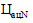 Минздрав России проинформировал о средневзвешенных ценах:- без учета коэффициента И и коэффициента локализации (Кл) (также предусмотрены формулой расчета НМЦК);- с учетом только коэффициента И, равного 4%;- с учетом коэффициентов И и Кл (коэффициенты Кл на 2018 год ранее определены Минпромторгом России).____________________________________________1 февраля 2018 годаПисьмо Минфина России и ФАС России от 24.01.2018 N 24-04-06/3691 / РП/4072/18Представители ведомств указали, какими, по их мнению, нормами Закона N 44-ФЗ нужно руководствоваться разным категориям заказчиков при закупке услуг на проведение обязательного аудита в соответствии с ч. 4 ст. 5 Федерального закона от 30.12.2008 N 307-ФЗ "Об аудиторской деятельности". Напомним, что эта норма содержит перечень лиц, которые должны заключать договор на проведение обязательного аудита в порядке, установленном Законом N 44-ФЗ, путем проведения открытого конкурса.Позиция ведомств заключается в следующем:1. Юридические лица, являющиеся заказчиками по Закону N 223-ФЗ, но не указанные в ч. 4 ст. 5 Закона N 307-ФЗ, осуществляют закупку услуг на проведение обязательного аудита в порядке, установленном Законом N 223-ФЗ и положением заказчика о закупке.Обжалование действий (бездействия) таких заказчиков, а также контроль в их отношении осуществляется в соответствии с ч. 10 ст. 3, ст. 6 Закона N 223-ФЗ.2. Юридические лица, являющиеся заказчиками по Закону N 223-ФЗ (кроме заказчиков, названных в п. 7 ст. 3 Закона N 44-ФЗ) и указанные в ч. 4 ст. 5 Закона N 307-ФЗ, осуществляют отбор аудиторской организации для проведения обязательного аудита в порядке, установленном Законом N 44-ФЗ. При этом они должны применять положения Закона N 44-ФЗ и других нормативных актов о контрактной системе исключительно в части определения контрагента путем проведения открытого конкурса. Не подлежат применению положения Закона N 44-ФЗ о планировании, нормировании закупок, исполнении заключенных контрактов. Если же открытый конкурс признан несостоявшимся, то названные выше заказчики:- заключают контракт с единственным контрагентом в случаях, предусмотренных ч. 1 ст. 55 Закона N 44-ФЗ, в соответствии с п. 25 ч. 1 ст. 93 Закона N 44-ФЗ без согласования с контрольным органом в сфере закупок;- не применяют положения ч.ч. 2, 4 ст. 55 Закона N 44-ФЗ в части проведения закупки иным способом кроме открытого конкурса;- не применяют положения ч. 4 ст. 55 Закона N 44-ФЗ в части проведения запроса предложений.Обжалование действий (бездействия) таких заказчиков осуществляется в порядке, установленном ст. 18.1 Закона о защите конкуренции для рассмотрения антимонопольным органом жалоб на нарушение процедуры торгов, проведение которых является обязательным в соответствии с законодательством РФ (в частности, Законом N 307-ФЗ).3. Юридические лица, указанные в п. 7 ст. 3 Закона N 44-ФЗ и ч. 4 ст. 5 Закона N 307-ФЗ (унитарные предприятия, за исключением включенных в перечень федеральных государственных унитарных предприятий), осуществляют закупку услуг на проведение обязательного аудита в порядке, установленном Законом N 44-ФЗ, с применением в том числе норм о планировании, о нормировании закупок, об обеспечении заявок на участие в закупке и об обеспечении исполнения контракта, об исполнении контракта, о контроле в сфере закупок.Обжалование действий (бездействия) таких заказчиков, а также контроль в их отношении осуществляется в порядке, установленном главами 6, 5 Закона N 44-ФЗ соответственно.Также указано, что обжалование действий (бездействия) юридических лиц, не являющихся заказчиками ни в соответствии с Законом N 223-ФЗ, ни в соответствии с Законом N 44-ФЗ, но указанных в ч. 4 ст. 5 Закона N 307-ФЗ, осуществляется в порядке, установленном ст. 18.1 Закона о защите конкуренции для рассмотрения антимонопольным органом жалоб на нарушение процедуры торгов, проведение которых является обязательным в соответствии с законодательством РФ (в частности Законом N 307-ФЗ).____________________________________________Постановление Правительства РФ от 20.09.2017 N 1135С указанной даты вступили в силу в том числе:- Критерии отнесения продукции к промышленной продукции, не имеющей произведенных в Российской Федерации аналогов;- Правила отнесения продукции к промышленной продукции, не имеющей произведенных в Российской Федерации аналогов;- Изменения, внесенные в постановление Правительства РФ от 17.07.2015 N 719 "О критериях отнесения промышленной продукции к промышленной продукции, не имеющей аналогов, произведенных в Российской Федерации". Постановление теперь устанавливает критерии подтверждения производства промышленной продукции на территории России и порядок выдачи заключения об этом. В связи с этим изменено и название Постановления.Выдавать заключение об отнесении продукции к промышленной продукции, не имеющей произведенных в России аналогов, будет Минпромторг России. Для получения заключения необходимо предоставить акт определения отличий параметров продукции от параметров произведенной в России промышленной продукции, выдаваемый по результатам экспертизы, которая проводится организацией, прошедшей отбор и включенной в специальный перечень. Перечень ведется Минпромторгом России в открытом доступе на официальном сайте в сети "Интернет", а также в государственной информационной системе промышленности.Также установлено, что выданные Минромторгом России до 3 октября документы об отнесении промышленной продукции к промышленной продукции, не имеющей аналогов, произведенных в России, а также документы о подтверждении производства промышленной продукции на территории России действительны до окончания установленного срока их действия.Отнесение продукции к промышленной продукции, не имеющей произведенных в России аналогов, и подтверждение производства промышленной продукции на территории России необходимо в том числе для определения условий, запретов и ограничений допуска товаров, происходящих из иностранных государств, к закупкам по Закону N 44-ФЗ, а также при заключении специальных инвестиционных контрактов.ФАС: заказчики из разных районов одной области вправе проводить совместные торгиМинздрав ответил на вопросы, возникающие у заказчиков при описании лекарственных препаратов в документации о закупке21 февраля в первом чтении принят законопроект о списании неустоек, начисленных в 2015 и 2016 годах поставщикам по контрактамКак будут проводиться открытый конкурс и открытый конкурс в электронной форме по Закону N 44-ФЗ с 1 июляС 1 июля участники закупок по Закону N 44-ФЗ должны использовать усиленные квалифицированные электронные подписиПобедитель конкурса, которому заказчик не направил проект контракта для подписания, не является уклонившимся от заключения контрактаЗакон N 44-ФЗ не предусматривает возможности подачи заявки от коллективного участникаУтверждена Методика определения НМЦК при закупках в сфере перевозок пассажиров и багажа автотранспортом и городским наземным электротранспортомНовый сервис по работе с судебной практикой в системе ГАРАНТФАС ответила на вопросы, возникающие у заказчиков при формировании документации на закупку лекарственного препарата с МНН "Спиронолактон"Аукционный перечень больше не включает услуги по городским, пригородным и междугородным перевозкам пассажиров автомобильным транспортомС 20 февраля в новой редакции начнет действовать постановление, устанавливающее запрет на допуск к закупкам по Закону N 44-ФЗ иностранной мебелиРазъяснено, как Минобороны, ФСБ и СВР должны осуществлять закупки закрытыми способамиМинздрав разъяснил, как указывать информацию о применяемых единицах измерения при закупке лекарственных препаратовИзменить способ обеспечения исполнения контракта можно только одновременно с уменьшением его размера пропорционально объему исполненных обязательствЗапрос котировок и запрос котировок в электронной форме по Закону N 44-ФЗ с 1 июляКлючевая ставка снижена до 7,5% годовыхС 1 января 2019 года закупки у единственного поставщика в результате несостоявшихся конкурентных процедур учитываются в объеме закупок у СМП и СОНОУстановлена периодичность плановых проверок ФАС головных исполнителей и исполнителей по гособоронзаказуФАС разъяснила, как должны рассматриваться жалобы на действия (бездействие) заказчика, поданные в соответствии с Законом N 223-ФЗФАС разъяснила вопросы, возникающие у заказчиков при формировании документации на закупку лекарственных препаратов с МНН "Менотропины"Утвержден Порядок формирования идентификатора контракта при казначейском сопровождении средствС 1 июля изменится срок направления заказчиком информации в реестр контрактовС 1 июля результаты отдельного этапа исполнения контракта будут включаться в отчет о его исполнении только в случаях, указанных в Законе N 44-ФЗЗакон не обязывает участника запроса котировок представлять декларацию о соответствии требованиям, указанным в п.п. 3 - 10 ч. 1 ст. 31 Закона N 44-ФЗ ФАС разъяснила вопросы, возникающие у заказчиков при формировании документации на закупку лекарственных препаратов с МНН "Салметерол + Флутиказон"ФАС разъяснила, являются ли эквивалентами лекарства "Иммуноглобулин против клещевого энцефалита" и "Иммуноглобулин человека против клещевого энцефалита"Определены средневзвешенные цены для расчета НМЦК при закупках в 2018 году медизделий из ПВХ-пластиковМинфин и ФАС разъяснили, как закупать заказчикам по Закону N 223-ФЗ и унитарным предприятиям услуги на проведение обязательного аудита С 1 февраля действует новый порядок отнесения продукции к промышленной продукции, не имеющей аналогов на территории РФ